Вставь пропущенные слова, выдели корень.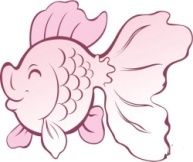 Как пишется корень в однокоренных словах?Мой папа заядлый ______________. Он может поймать и маленькую ________, и большую __________________ . Папа приносит _________ домой, а мама варит _________________ суп.Выбрать однокоренные слова и выделить в них корень.- Как же пишется корень в однокоренных словах?цветцвитокцветочекЦветикцветнойКакие слова  называются однокоренными?Как пишется корень в однокоренных словах?Что такое корень?Подобрать к слову сад  однокоренные слова и выделить корень.( за партами)-Что же такое корень?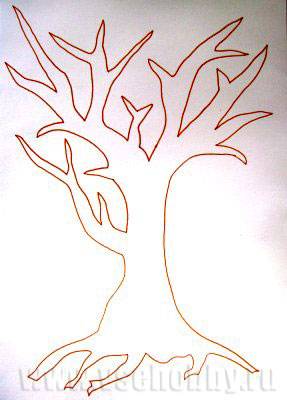 садВыбрать однокоренные слова и выделить в них корень.лес лесок лиса леснойлесник